=introductionThe purpose of this Public Holiday Guide is to replace the previous Public Holiday Matrices and summarise the public holiday entitlements afforded to employees under the Maintenance (Victorian Public Health Sector) (Single Interest Employers) Enterprise Agreement 2023 – 2027 (Agreement) for the remaining life of the Agreement until it is replaced.Members will no longer receive multiple Public Holiday Matrices throughout the year, rather members can use this document to prepare for all public holidays for the remaining life of the Agreement.VHIA has detailed the known public holidays that occur between the publication date of this Public Holiday and the nominal expiry date of the Agreement, 31August 2027. VHIA will provide updated advice to members closer to that date where the Agreement is anticipated to operate beyond the nominal expiry date.It is not intended to replace the Agreement or provide an entitlement beyond the Agreement itself.VHIA encourages members to read the relevant terms of the Agreement alongside this Public Holiday Matrix.VHIA members can access copies of the Agreement and other material (such as Implementation Guides and Salary Circulars) by selecting Maintenance under ‘My Professions’ on your VHIA Website Dashboard.For more information about accessing the VHIA Website, please contact vhia@vhia.com.au WHO TO CONTACT FOR MORE INFORMATIONMembers are encouraged to direct any queries in relation to this Public Holiday Guide to query@vhia.com.auworking on a public holidayRelevant Clause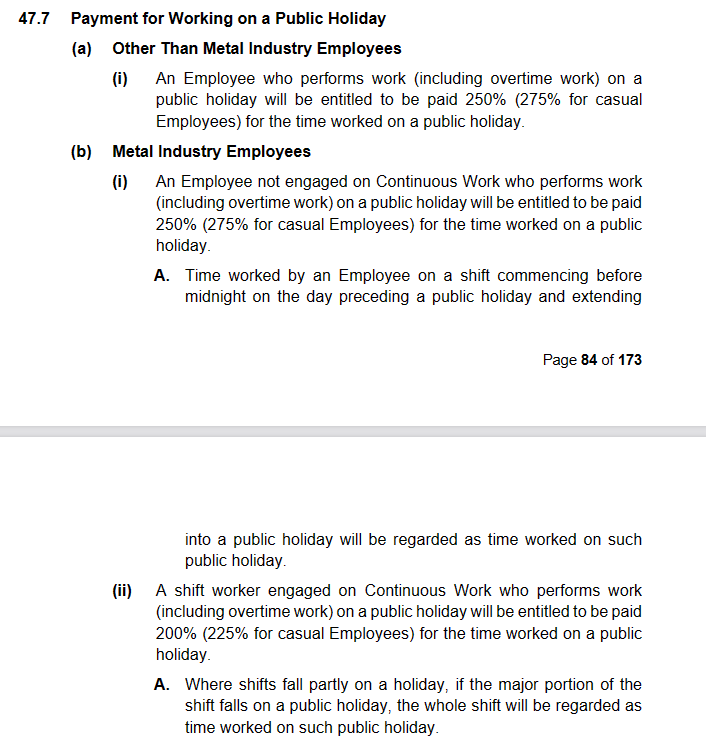 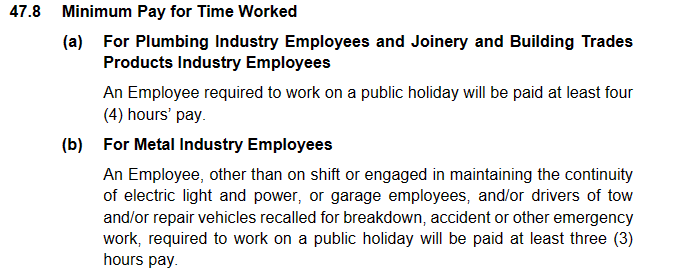 not working on a public holiday – FULL TIMERelevant ClauseNote: The definition of Actual Day and Other Day can be found summarised below under Additional Rules – Public Holidays falling on a Weekend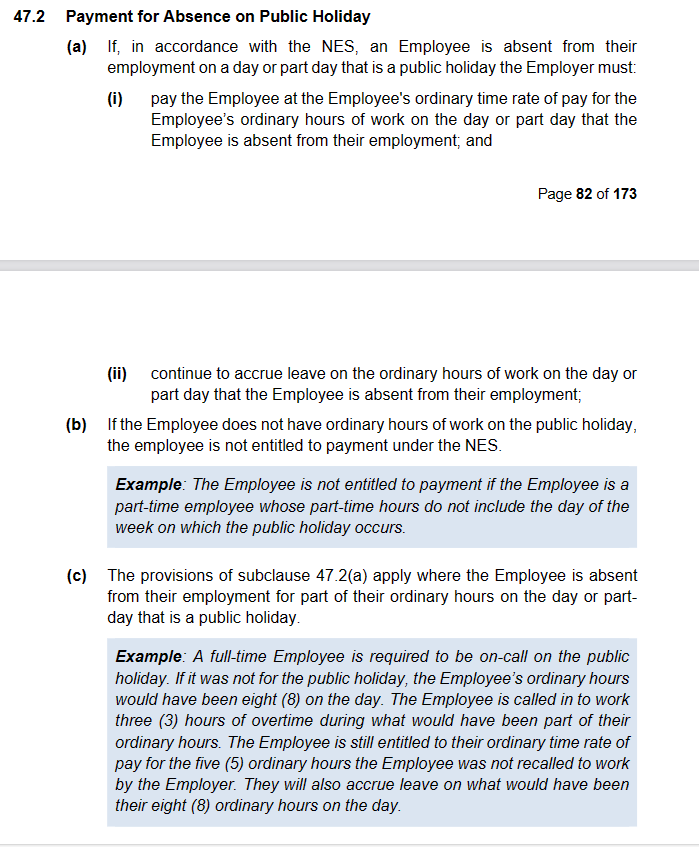 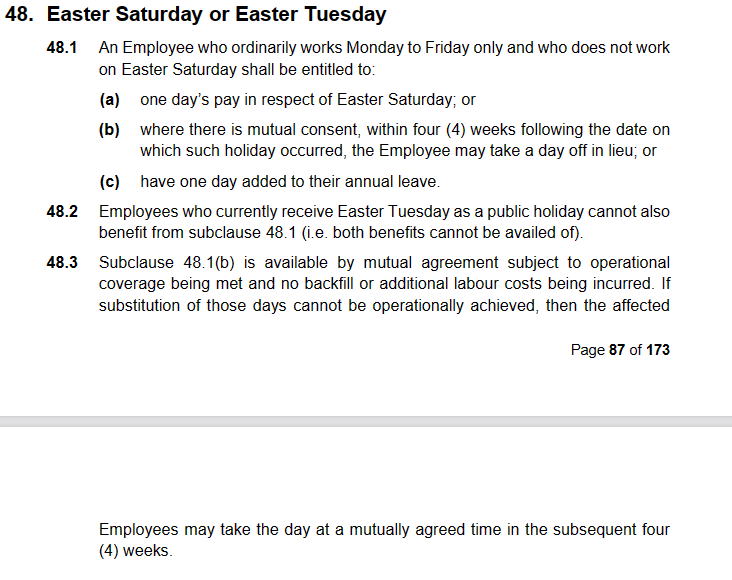 additional rules – public holidays falling on weekendRelevant Clause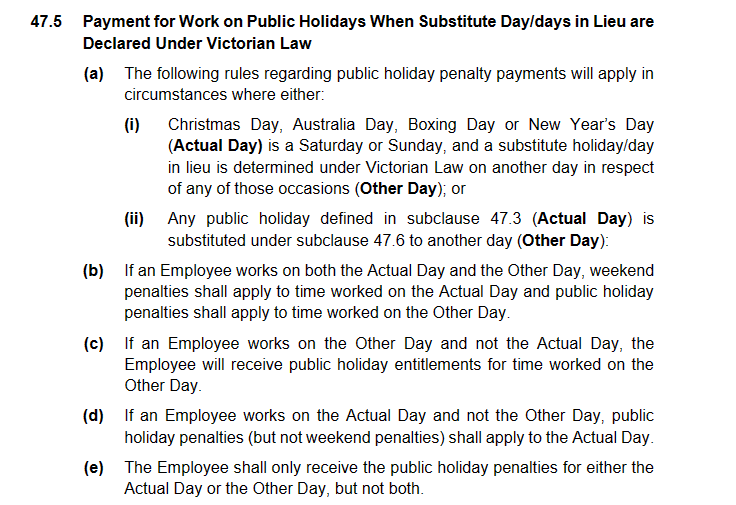 additional rules – other leave on public holidaysTable 1: Summary of Public Holiday EntitlementsTable 2: public holidays occuring until nominal expiry dateNote: Public Holidays falling on a weekend are marked in bold Source - Victorian public holidays 2024 | Business Victoria Source: Victorian public holidays 2025 | Business VictoriaSource: Victoria Public Holidays 2026 - PublicHolidays.com.au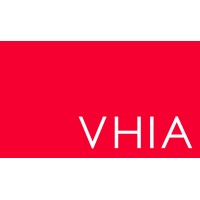 victorian hospital's industrial association – FEB 2024Leave TypeImpact of taking leave on a Public HolidayAnnual LeaveWhere a public holiday occurs during a period when an Employee is on annual leave, the Employee is taken not to be on annual leave on that public holiday– see sub-clause 49.4Personal LeaveIf the period during which an Employee takes paid personal leave includes a day or part day that is a public holiday in the place where the Employee is based for work purposes, the Employee is taken not to be on paid personal leave on that public holiday – see sub-clause 51.7Long Service LeaveAny long service leave shall be inclusive of any public holiday occurring during the period when the leave is taken -see sub-clause 60.4Paid Parental LeaveAn Employee on Paid Parental Leave when a public holiday occurs does not receive a public holiday entitlement, nor does it extend the Paid Parental Leave periodUnpaid LeaveIf an employee is on Unpaid Leave when a Public Holiday occurs, the employee does not receive a public holiday entitlement.Full TimeEntitlement for Plumbing and Joinery and Building Trades Products IndustryEntitlement for Metal Industry  Clause Ref.Rostered to Work (works on public holiday)250% (minimum 4 hours pay)250% (minimum 3 hours pay)47.7 and 47.8Rostered to Work (not required to work)1 days ordinary pay at the rostered hours for that day1 days ordinary pay at the rostered hours for that day47.2Not Rostered to Work (rostered day off or other day off)General rule - No rostered off entitlement.Easter Saturday: employees who do not work Easter Saturday but ordinarily work Monday to Friday will be entitled to 1 day’s ordinary pay (7.6 hours unless the employee ordinarily works longer shifts) or 1 day off in lieu within four weeks of the public holiday (by mutual agreement) or 1 day added to A/L balance. This does not apply to employees who currently receive Easter Tuesday as a public holiday)Seven-day Shift WorkersA seven-day shift worker, that is a shift worker who is rostered to work regularly on Sundays and holidays, when their rostered day off falls on a public holiday prescribed in this clause shall at the discretion of the Employer, be paid for that day at the ordinary rate or have an additional day added to their annual leave. This clause shall not apply when the holiday on which they are rostered off falls on a Saturday or SundayGeneral rule - No rostered off entitlement.Easter Saturday: employees who do not work Easter Saturday but ordinarily work Monday to Friday will be entitled to 1 day’s ordinary pay (7.6 hours unless the employee ordinarily works longer shifts) or 1 day off in lieu within four weeks of the public holiday (by mutual agreement) or 1 day added to A/L balance. This does not apply to employees who currently receive Easter Tuesday as a public holiday)Seven-day Shift WorkersA seven-day shift worker, that is a shift worker who is rostered to work regularly on Sundays and holidays, when their rostered day off falls on a public holiday prescribed in this clause shall at the discretion of the Employer, be paid for that day at the ordinary rate or have an additional day added to their annual leave. This clause shall not apply when the holiday on which they are rostered off falls on a Saturday or Sunday47.2 , 47.11, 48Part TimeEntitlement for Plumbing and Joinery and Building Trades Products IndustryEntitlement for Metal IndustryClause Ref.Rostered to Work (works on public holiday)250% (minimum 4 hours pay)250% (minimum 3 hours pay)47.7 and 47.8Rostered to Work (not required to work)1 days ordinary pay at the rostered hours for that day1 days ordinary pay at the rostered hours for that day47.2Not Rostered to Work (rostered day off or other day off)General rule - No rostered off entitlement.Easter Saturday: employees who do not work Easter Saturday but ordinarily work Monday to Friday will be entitled to 1 day’s ordinary pay (7.6 hours unless the employee ordinarily works longer shifts) or 1 day off in lieu within four weeks of the public holiday (by mutual agreement) or 1 day added to A/L balance. This does not apply to employees who currently receive Easter Tuesday as a public holiday)Seven-day Shift WorkersA seven-day shift worker, that is a shift worker who is rostered to work regularly on Sundays and holidays, when their rostered day off falls on a public holiday prescribed in this clause shall at the discretion of the Employer, be paid for that day at the ordinary rate or have an additional day added to their annual leave. This clause shall not apply when the holiday on which they are rostered off falls on a Saturday or SundayGeneral rule - No rostered off entitlement.Easter Saturday: employees who do not work Easter Saturday but ordinarily work Monday to Friday will be entitled to 1 day’s ordinary pay (7.6 hours unless the employee ordinarily works longer shifts) or 1 day off in lieu within four weeks of the public holiday (by mutual agreement) or 1 day added to A/L balance. This does not apply to employees who currently receive Easter Tuesday as a public holiday)Seven-day Shift WorkersA seven-day shift worker, that is a shift worker who is rostered to work regularly on Sundays and holidays, when their rostered day off falls on a public holiday prescribed in this clause shall at the discretion of the Employer, be paid for that day at the ordinary rate or have an additional day added to their annual leave. This clause shall not apply when the holiday on which they are rostered off falls on a Saturday or Sunday47.2 , 47.11, 48CasualEntitlement for Plumbing and Joinery and Building Trades Products IndustryEntitlement for Metal IndustryClause Ref.Rostered to Work 275% (minimum 4 hours)275% (minimum 4 hours – see clause 16.3(b)) 47.7 and 47.8Not Rostered to WorkNo rostered off entitlement.No rostered off entitlement.Silent 2024 New Years Day – 1 January 2024 Australia Day – 26 January 2024 Labour Day – 11 March 2024 Good Friday – 29 March 2024 Saturday before Easter Saturday – 30 March 2024 Easter Sunday – 31 March 2024 Easter Monday -1 April 2024 ANZAC Day – 25 April 2024 King’s Birthday – 10 June 2024 Friday before AFL Grand Final – 27 September 2024 Melbourne Cup – 5 November 2024Christmas Day – 25 December 2024 Boxing Day – 26 December 2024 2025New Years Day – 1 January 2025Australia Day – 26 January 2025 (A) & 27 January 2025 (O)Labour Day – 10 March 2025Good Friday – 18 April 2025Saturday before Easter Saturday – 19 April 2025Easter Sunday – 20 April 2025Easter Monday – 21 April 2025ANZAC Day – 25 April 2025King’s Birthday – 9 June 2025Friday before AFL Grand Final – TBCMelbourne Cup – 4 November 2025Christmas Day – 25 December 2025Boxing Day – 26 December 20252026New Years Day – 1 January 2026Australia Day – 26 January 2026Labour Day – 9 March 2026Good Friday – 3 April 2026Saturday before Easter Saturday – 4 April 2026Easter Sunday – 5 April 2026Easter Monday - 6 April 2026ANZAC Day – 25 April 2026King’s Birthday – 8 June 2026Friday before AFL Grand Final – TBCMelbourne Cup – 3 November 2026Christmas Day – 25 December 2026Boxing Day – 26 December 20262027New Years Day – 1 January 2027Australia Day – 26 January 2027Labour Day – 8 March 2027Good Friday – 26 March 2027 Saturday before Easter Saturday – 27 March 2027Easter Sunday – 28 March 2027Easter Monday – 29 March 2027ANZAC Day – 25 April 2027King’s Birthday – 14 June 2027Friday before AFL Grand Final – TBC